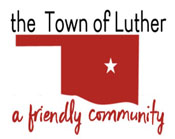 PLANNING COMMISSION AGENDAIn accordance with the Open Meeting Act, Section 311, The Town of Luther, County of Oklahoma, 119 S. Main Street, hereby calls a Regular Meeting of the Luther Planning Commission, Monday, September 9th, 2019 at 7:00 p.m. at Town Hall, 119 S. Main St., Luther, OK 73054.Call to order.Pledge of Allegiance.Roll Call.Determination of a quorum.Trandy Langston –Town Board Liaison & Kim Bourns - Ex Officio MemberChairman – Mike McClureVice Chairman – Heather PerryMembers – Herbert Keith – Jason RoachConsideration, discussion, and possible action to consider an ordinance adding Section 12-250, “Purpose,” which sets forth the purpose of the Specific Use Permit process; adding Section 12-251 “Conditions for Approval,” which establishes the requirements to obtain a Specific Use Permit; adding Section 12-252 “Specific Use List,” which establishes a list of allowable uses; adding Section 12-253 “Use Conditions,” which provides that parking, yard and height restrictions, and other requirements of the zoning code must be adhered to in Specific Use Permits; adding Section 12-254 “Administration,” which establishes the process for administration of Specific Use Permits including permits, fees, notice,  and appeals; providing for repealer of Section 12-241 “Uses Permissible on Review.  Consideration, discussion, and possible action to petition the Town Board to remove this paragraph from the zoning ordinance 2019 – 03, Code Section 12-305. "While lot split approvals under this Section are not favored over subdivision by the platting process, deed approvals are not required for the sale or transfer of small parcels of land to or between adjoining property owners, where such sale or transfer does not create additional lots or building sites.Tabled from August 12th meeting.Consideration, discussion, and possible action regarding the Planning Commission adopting the comprehensive plan for the Town of Luther. Tabled from August 12th meeting.Consideration, discussion and possible action to determine and/ or discuss changes to the zoning status of the 4 buildings on Main St. that are being used as residences.Adjourn._______________________________________________Kim Bourns, Town Clerk/Treasurer*Agenda Posted Friday September 6th, 2019 at Luther Town Hall, on the website at www.townoflutherok.com and on Facebook at The Town of Luther, prior to 7:00 pm.